ΣΥΛΛΟΓΟΣ ΕΚΠΑΙΔΕΥΤΙΚΩΝ Π. Ε.                    Μαρούσι  13 – 10 – 2021                                                                                                                    ΑΜΑΡΟΥΣΙΟΥ                                                   Αρ. Πρ.: 609Ταχ. Δ/νση: Μαραθωνοδρόμου 54                                             Τ. Κ. 15124 Μαρούσι                                                            Τηλ.: 210 8020788 Fax:2108020788                                                     Πληροφ.: Φ. Καββαδία 6932628101                                                                                 Email:syll2grafeio@gmail.com                                      Δικτυακός τόπος: http//: www.syllogosekpaideutikonpeamarousiou.grΠρος: Τα μέλη του Συλλόγου μας  Κοινοποίηση: Ενώσεις Γονέων της περιοχής ευθύνης του συλλόγου μας, Δ.Ο.Ε., Συλλόγους Εκπ/κών Π. Ε. της χώρας, ΥΠΑΙΘ, Δ/νση Π. Ε. Β΄ Αθήνας ΟΧΙ ΣΤΙΣ ΣΥΓΧΩΝΕΥΣΕΙΣ – ΚΑΤΑΡΓΗΣΕΙΣ ΤΜΗΜΑΤΩΝ ΣΕ ΔΗΜΟΤΙΚΑ ΣΧΟΛΕΙΑ ΚΑΙ ΝΗΠΙΑΓΩΓΕΙΑ ΠΑΡΑΣΤΑΣΗ ΔΙΑΜΑΡΤΥΡΙΑΣ ΤΟΥ Δ. Σ. ΤΟΥ ΣΥΛΛΟΓΟΥ ΕΚΠ/ΚΩΝ Π.Ε. ΑΜΑΡΟΥΣΙΟΥ ΣΤΗΝ ΕΔΡΑ ΤΗΣ Δ/ΝΣΗΣ Π.Ε. Β΄ ΑΘΗΝΑΣ (Λεωφόρος Κηφισιάς 20 – Μαρούσι) την ΠΕΜΠΤΗ 14 – 10 – 2021 στις 09:00 Το Δ. Σ. του Συλλόγου Εκπ/κών Π. Ε. Αμαρουσίου εκφράζοντας τα εντονότατα συναισθήματα οργής και αγανάκτησης των μελών του ΚΑΤΑΓΓΕΛΛΕΙ τις ενέργειες της Δ/νσης Π. Ε. Β΄ Αθήνας, κατόπιν εντολών του ΥΠΑΙΘ, σύμφωνα με τις οποίες συγχωνεύονται τμήματα Νηπιαγωγείων (16ο Νηπιαγωγείο Αμαρουσίου) και Δημοτικών Σχολείων (4ο Δημοτικό Σχολείο Κηφισιάς & 6ο Δημοτικό Σχολείο Κηφισιάς) εν μέσω πανδημίας προκείμενου να υπάρξουν τμήματα με το μέγιστο αριθμό μαθητών, μέχρι 25 παιδιά, με όποιες αρνητικές συνέπειες έχει αυτό για την μαθησιακή διαδικασία αλλά και για την υγεία μαθητών και εκπαιδευτικών. Η αναλγησία και η αναισχυντία των υπευθύνων της Δ/νσης Π. Ε. Β΄ Αθήνας και της πολιτικής ηγεσίας του ΥΠΑΙΘ έχει ξεπεράσει κάθε όριο, αφού ο Διευθυντής Π. Ε. Β΄ Αθήνας κρύβεται από τις αλλεπάλληλες οχλήσεις και κρούσεις τόσο των εκπαιδευτικών σωματείων της περιοχής όσο και των Ενώσεων – συλλόγων γονέων, προφανώς γιατί αδυνατεί να δικαιολογήσει την ανάλγητη και καταστροφική πολιτική για το δημόσιο σχολείο και τους μαθητές του την οποία υλοποιεί. Το Δ. Σ. του Συλλόγου Εκπ/κών Π. Ε. Αμαρουσίου θα προχωρήσει σε παράσταση διαμαρτυρίας από κοινού με τους γονείς την Πέμπτη 14 – 10 – 2021 στις 09:00 στην έδρα της Δ/νσης Π. Ε. Β΄ Αθήνας προκείμενου να εκφράσει την έντονη διαμαρτυρία του για τις ενέργειες αυτές του ΥΠΑΙΘ και της Δ/νσης Π. Ε. Β΄ Αθήνας. 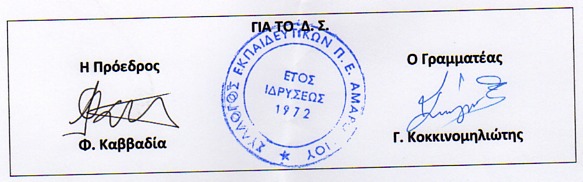 